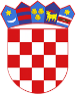 R  E  P  U  B  L  I  K  A    H  R  V  A  T  S  K  APOŽEŠKO-SLAVONSKA ŽUPANIJAGRAD POŽEGA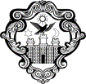 GRADONAČELNIKKLASA: 024-02/23-03/2URBROJ: 2177-1-02/01-23-2Požega, 27. veljače 2023.GRADSKOM VIJEĆU GRADA POŽEGEPREDMET: Prijedlog Odluke o davanju suglasnosti za dugoročno zaduživanje trgovačkog društva Komunalac Požega d.o.o. - dostavlja seNa temelju članka 62. stavka 1. podstavka 1. Statuta Grada Požege (Službene novine Grada Požege, broj: 2/21. i 11/22.), te članka 59. stavka 1. i članka 61. stavka 1. i 2. Poslovnika o radu Gradskog vijeća Grada Požege (Službene novine Grada Požege, broj: 9/13., 19/13., 5/14., 19/14., 4/18., 7/18.- pročišćeni tekst,  2/20, 2/21 i 4/21- pročišćeni tekst), dostavlja se Naslovu na razmatranje i usvajanje Prijedlog Odluke o davanju suglasnosti za dugoročno zaduživanje trgovačkog društva Komunalac Požega d.o.o.Pravni temelj za donošenje predmetne Odluke je u odredbi članka 127. Zakona o proračunu (Narodne novine, broj: 144/21.) kojom je propisano da se pravna osoba u većinskom vlasništvu ili suvlasništvu jedinica lokalne i područne (regionalne) samouprave, može dugoročno zaduživati samo uz suglasnost većinskog vlasnika, odredba članka 22. stavka 3. Odluke o izvršavanju proračuna Grada Požege za 2023. godinu (Službene novine Grada Požege, broj: 27/22.) i članka 39. stavka 1. podstavka 3. Statuta Grada Požege (Službene novine Grada Požege, broj: 2/21. i 11/22.).GRADONAČELNIKdr.sc. Željko Glavić, v.r.PRIVITAK:1.	Zaključak Gradonačelnika Grada Požege2.	Prijedlog Odluke o davanju suglasnosti za dugoročno zaduživanje trgovačkog društva Komunalac Požega d.o.o.3.	Zahtjev trgovačkog društva Komunalac Požega d.o.o.R  E  P  U  B  L  I  K  A    H  R  V  A  T  S  K  APOŽEŠKO-SLAVONSKA ŽUPANIJAGRAD POŽEGAGRADONAČELNIKKLASA: 024-02/23-03/2URBROJ: 2177-1-02/01-23-3Požega, 27. veljače 2023.Na temelju članka 62. stavka 1. podstavka 1. Statuta Grada Požege (Službene novine Grada Požege, broj: 2/21. i 11/22.), Gradonačelnik Grada Požege, dana 27. veljače 2023. godine, donosi sljedećiZ A K L J U Č A KI.Utvrđuje se Prijedlog Odluke o davanju suglasnosti za dugoročno zaduživanje trgovačkog društva Komunalac Požega d.o.o. kao u predloženom tekstu.II.Prijedlog Odluke iz točke I. ovoga Zaključka upućuje se Gradskom vijeću Grada Požege na razmatranje i usvajanje.GRADONAČELNIKdr.sc. Željko Glavić, v.r.DOSTAVITI:Gradskom vijeću Grada PožegePismohrani.R  E  P  U  B  L  I  K  A    H  R  V  A  T  S  K  APOŽEŠKO-SLAVONSKA ŽUPANIJAGRAD POŽEGAGradsko vijećeKLASA: 024-02/23-03/2URBROJ: 2177-1-02/01-23-4Požega, 28. veljače 2023. Na temelju članka 127. Zakona o proračunu (Narodne novine, broj:144/21.) i članka 39. stavka 1. podstavka 3. Statuta Grada Požege (Službene novine Grada Požege, broj: 2/21. i 11/22.), Gradsko vijeće Grada Požege, na 17. sjednici, održanoj dana, 28. veljače 2023. godine, donosiO D L U K U o davanju suglasnosti za dugoročno zaduživanje trgovačkog društva Komunalac Požega d.o.o.I.Daje se suglasnost za dugoročno zaduživanje trgovačkom društvu KOMUNALAC POŽEGA d.o.o., Požega, Vukovarska 8, OIB: 99740428762 koje je u većinskom vlasništvu Grada Požege, putem financijskog leasinga kod PBZ-LEASING d.o.o., za kupnju komunalnog vozila samopodizača, uz sljedeće uvjete:II.Ova Odluka stupa na snagu danom donošenja, a objavit će se u Službenim novinama Grada Požege.PREDSJEDNIKMatej Begić, dipl.ing.šum.O b r a z l o ž e n j euz Prijedlog Odluke o davanju suglasnosti za dugoročno zaduživanje  trgovačkog društva Komunalac Požega d.o.o.UVOD I PRAVNA OSNOVAPravni temelj za donošenje predložene Odluke je u odredbi članka 127. Zakona o proračunu (Narodne novine, broj: 144/21.) (u daljnjem tekstu: Zakona o proračunu), članka 22. Odluke o izvršavanju proračuna Grada Požege za 2023. godinu (Službene novine Grada Požege, broj: 27/22.) (u daljnjem tekstu: Odluke o izvršavanju proračuna) i članka 39. stavka 1. podstavka 3. Statuta Grada Požege (Službene novine Grada Požege, broj: 2/21. i 11/22.).RAZLOZI ZBOG KOJIH SE ODLUKA DONOSIGrad Požega ima većinski udio u trgovačkom društvu Komunalac Požega d.o.o., Požega, Vukovarska 8, OIB: 99740428762, koje je upisano u sudski registar kod Trgovačkog suda u Osijeku, pod matičnim brojem subjekta upisa, MBS:030141269 (u daljnjem tekstu: Društvo).Društvo je dostavilo Gradu Požegi, zahtjev za izdavanje suglasnosti za zaduženje putem financijskog leasinga na rok od 48 mjeseci  kod PBZ-LEASING d.o.o. za kupnju komunalnog vozila samopodizača. Prema navodima Društva, zbog povećanja opsega poslova, dotrajalosti postojećih vozila kojima se obavlja djelatnost gospodarenja otpadom, te zadržavanja tekuće likvidnosti, Uprava društva je predložila  nabavu vozila samopodizača putem financijskog leasinga. Nadalje, u zahtjevu se navodi da je Društvo financijski stabilno, likvidno i da ostvaruje pozitivne poslovne rezultate. Potrebna sredstva za otplatu leasing rata i troškova kamata osiguravaju se iz vlastitih sredstava Društva.Zaduživanje pravne osobe koja je u većinskom vlasništvu ili suvlasništvu jedinice lokalne samouprave, regulirano je Zakonom o proračunu i Odlukom o izvršavanju Grada Požege za 2023. godinu. Člankom 127. Zakona o proračunu (Narodne novine, broj:144/21.) propisano je da se pravna osoba u većinskom vlasništvu ili suvlasništvu jedinica lokalne i područne (regionalne) samouprave, može dugoročno zaduživati samo uz suglasnost većinskog vlasnika. Prema odredbi stavka 5. istog članka Zakona o proračunu, ako statutom ili odlukom jedinice  lokalne i područne (regionalne) samouprave nije propisano tko odlučuje o suglasnostima, odluku donosi predstavničko tijelo jedinice lokalne i područne (regionalne) samouprave.Društvo je pokrenulo otvoreni postupak javne nabave za kupnju komunalnog vozila samopodizača putem financijskog leasinga. Javno otvaranje pristiglih ponuda provedeno je dana, 2. prosinca 2022. godine (u 12 sati). Za navedeni predmet nabave pristigla je jedna ponuda od PBZ-LEASING d.o.o., te je  sastavljen Zapisnik o javnom otvaranju ponuda. Dana, 27. prosinca 2022. godine donesena je Odluka o odabiru, gdje je navedeno da je cijena ponude bez PDV-a 163.962,88 EUR, a ukupna cijena ponude s PDV-om 199.962,88 EUR. Procijenjena vrijednost nabave bez PDV-a  iznosila je 1.200.000,00 kn  što po fiksnom tečaju konverzije 1EUR = 7,553450 kn iznosi 159.267,37 EUR. Odluka o odabiru objavljena je u Elektroničkom oglasniku dana, 27. prosinca 2022. godine, a rok za žalbu je istekao i nije izjavljena nijedna žalba. Stoga je Društvo dostavilo Zahtjev za izdavanje suglasnosti za zaduženje kako je prethodno obrazloženo.III.	SADRŽAJ PREDLOŽNE ODLUKEU točki I. predložene Odluke propisuje se davanje suglasnosti trgovačkom društvu Komunalac Požega d.o.o. za financijski leasing kod PBZ-LEASING d.o.o., za nabavu komunalnog vozila samopodizača, uz gore naznačene uvjete:  nabavna vrijednost objekta leasinga s PDV-om, učešće, trošak obrade, kamatna stopa, trošak kamata, ukupna cijena ponude s PDV-om, broj leasing obroka, iznos obroka, otkupna rata i plaćanje.U točki II. utvrđeno je da se Odluka objavljuje u Službenim novinama Grada Požege, te njeno stupanje na snagu.SREDSTVA POTREBNA ZA PROVOĐENJE ODLUKEZa provođenje ove Odluke nije potrebno osigurati sredstva u Proračunu Grada Požege.17. SJEDNICA GRADSKOG VIJEĆA GRADA POŽEGETOČKA 9. DNEVNOG REDAPRIJEDLOG ODLUKEO DAVANJU SUGLASNOSTI ZA ZADUŽIVANJE TRGOVAČKOM DRUŠTVU KOMUNALAC POŽEGA d.o.o.PREDLAGATELJ:	Gradonačelnik Grada PožegeIZVJESTITELJ:		Gradonačelnik Grada PožegeVeljača 2023.Nabavna vrijednost predmeta leasinga s PDV-om180.000,00 EURUčešće0,00 EURJednokratni trošak obrade0,00 EURKamatna stopa (fiksna)5,25%Trošak kamata19.962,88 EURUkupna cijena ponude s PDV-om199.962,88 EURBroj leasing obroka48 rataLeasing rate4.163,81 EUROtkupna rata100,00 EUR